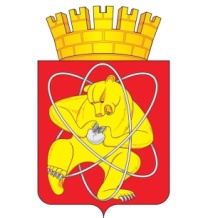 Муниципальное образование «Закрытое административно – территориальное образование  Железногорск Красноярского края»АДМИНИСТРАЦИЯ ЗАТО г. ЖЕЛЕЗНОГОРСКПОСТАНОВЛЕНИЕ    08.02. 2017                                                                                                                                                252г. ЖелезногорскО внесении изменений в перечень главных администраторов доходов  местного бюджета В соответствии с пунктом 2 статьи 20 Бюджетного кодекса Российской Федерации, Уставом ЗАТО Железногорск,ПОСТАНОВЛЯЮ:1. Изложить перечень главных администраторов доходов местного бюджета, утвержденный решением Совета депутатов ЗАТО г.Железногорск от 15.12.2016 № 15-66Р «О бюджете ЗАТО Железногорск на 2017 год и плановый период 2018-2019 годов», в новой редакции (Приложение №1).2. Управлению делами Администрации ЗАТО г. Железногорск (Е.В. Андросова) довести настоящее постановление до сведения населения через газету «Город и горожане».               3. Отделу общественных связей Администрации ЗАТО г. Железногорск (И.С. Пикалова) разместить настоящее постановление на официальном сайте муниципального образования «Закрытое административно-территориальное образование Железногорск Красноярского края» в информационно-телекоммуникационной сети ”Интернет”.4. Контроль над исполнением настоящего постановления возложить на первого заместителя Главы администрации ЗАТО г. Железногорск С.Д. Проскурнина.5. Настоящее постановление вступает в силу после его официального опубликования.Глава администрации  							                С.Е.ПешковПриложение № 1к постановлению Администрации ЗАТО г. Железногорскот ___________ № _______                             Главные администраторы доходов местного бюджета№ строкиКод главногоадминистратораКод дохода бюджетаНаименование показателя1009Администрация закрытого административно-территориального образования город Железногорск (Администрация ЗАТО г. Железногорск)Администрация закрытого административно-территориального образования город Железногорск (Администрация ЗАТО г. Железногорск)20091 08 07150 01 1000 110Государственная пошлина за выдачу разрешения на установку рекламной конструкции30091 08 07150 01 4000 110Государственная пошлина за выдачу разрешения на установку рекламной конструкции (прочие поступления)40091 08 07173 01 1000 110Государственная пошлина за выдачу органом местного самоуправления городского округа специального разрешения на движение по автомобильным дорогам транспортных средств, осуществляющих перевозки опасных, тяжеловесных и (или) крупногабаритных грузов, зачисляемая в бюджеты городских округов50091 08 07173 01 4000 110Государственная пошлина за выдачу органом местного самоуправления городского округа специального разрешения на движение по автомобильным дорогам транспортных средств, осуществляющих перевозки опасных, тяжеловесных и (или) крупногабаритных грузов, зачисляемая в бюджеты городских округов (прочие поступления)60091 11 05012 04 0000 120Доходы, получаемые в виде арендной платы за земельные участки, государственная собственность на которые не разграничена и которые расположены в границах городских округов, а также средства от продажи права на заключение договоров аренды указанных земельных участков70091 11 05024 04 0000 120Доходы, получаемые в виде арендной платы, а также средства от продажи права на заключение договоров аренды за земли, находящиеся в собственности городских округов (за исключением земельных участков муниципальных  бюджетных и автономных учреждений)80091 11 05034 04 0000 120Доходы от сдачи в аренду имущества, находящегося в оперативном управлении органов управления городских округов и созданных ими учреждений (за исключением имущества муниципальных бюджетных и автономных учреждений)90091 11 09044 04 0000 120Прочие поступления от использования имущества, находящегося в собственности городских округов (за исключением имущества муниципальных бюджетных и  автономных учреждений, а также имущества муниципальных унитарных предприятий, в том числе казенных)100091 12 04041 04 0000 120Плата за использование лесов, расположенных на землях иных категорий, находящихся в собственности городских округов, в части оплаты по договору купли-продажи лесных насаждений110091 12 04042 04 0000 120Плата за использование лесов, расположенных на землях иных категорий, находящихся в собственности городских округов, в части арендной платы120091 13 01994 04 0300 130Прочие доходы от оказания платных услуг (работ) получателями средств бюджетов городских округов (доходы от продажи услуг)130091 13 02064 04 0000 130Доходы, поступающие в порядке возмещения расходов, понесенных в связи с эксплуатацией имущества городских округов140091 13 02994 04 0200 130Прочие доходы от компенсации затрат бюджетов городских округов (частичная оплата путевок в летние лагеря, экспедиции)150091 13 02994 04 0400 130Прочие доходы от компенсации затрат бюджетов городских округов (оплата восстановительной стоимости зеленых насаждений при вынужденном сносе и ущерба при незаконных рубках, повреждений, уничтожений зеленых насаждений на территории ЗАТО г. Железногосрк)160091 13 02994 04 0500 130Прочие доходы от компенсации затрат бюджетов городских округов (плата за эвакуацию транспортных средств, имеющих признаки бесхозяйных и брошенных)170091 13 02994 04 0700 130Прочие доходы от компенсации затрат бюджетов городских округов (возврат дебиторской задолженности прошлых лет по федеральным целевым средствам)180091 13 02994 04 0800 130Прочие доходы от компенсации затрат бюджетов городских округов (оплата за возмещение расходов, понесенных в связи с демонтажом, хранением или в необходимых случаях уничтожением рекламной конструкции)190091 14 01040 04 0000 410Доходы от продажи квартир, находящихся в собственности городских округов200091 14 02043 04 0000 410Доходы от реализации иного имущества, находящегося в собственности городских округов (за исключением имуества муниципальных бюджетных и автономных учреждений, а также имущества муниципальных унитарных предприятий, в том числе казенных), в части реализации основных средств по указанному имуществу210091 14 02048 04 0000 410Доходы от реализации недвижимого имущества бюджетных, автономных учреждений, находящегося в собственности городских округов, в части реализации основных средств220091 15 02040 04 0600 140Платежи, взимаемые органами местного самоуправления (организациями) городских округов за выполнение определенных функций (создание семейного захоронения на муниципальных кладбищах ЗАТО Железногорск)230091 16 25073 04 0000 140Денежные взыскания (штрафы) за нарушение лесного законодательства на лесных участках, находящихся в собственности городских округов240091 16 33040 04 0000 140Денежные взыскания (штрафы) за нарушение  законодательства  Российской Федерации о размещении заказов на поставки товаров, выполнение работ, оказание услуг для нужд городских округов250091 16 37030 04 0000 140Поступление сумм в возмещение вреда, причиняемого автомобильным дорогам местного значения транспортными средствами, осуществляющими перевозки крупногабаритных грузов, зачисляемые в бюджеты городских округов260091 16 51020 02 0000 140Денежные взыскания (штрафы), установленные законами субъектов Российской Федерации за несоблюдение муниципальных правовых актов, зачисляемые в бюджеты городских округов270091 16 90040 04 0000 140Прочие поступления от денежных взысканий (штрафов) и иных сумм в возмещении ущерба, зачисляемые в бюджеты городских округов280091 17 05040 04 0000 180Прочие неналоговые доходы бюджетов городских округов290091 17 01040 04 0000 180Невыясненные поступления, зачисляемые в бюджеты городских округов300092 03 04010 04 0000 180Предоставление государственными (муниципальными) организациями грантов для получателей средств бюджетов городских округов310092 03 04020 04 0000 180Поступления от денежных пожертвований, предоставляемых государственными (муниципальными) организациями получателям средств бюджетов городских округов320092 03 04099 04 0000 180Прочие безвозмездные поступления от государственных (муниципальных) организаций в бюджеты городских округов330092 04 04010 04 0000 180Предоставление негосударственными  организациями грантов для получателей средств бюджетов городских округов340092 04 04020 04 0000 180Поступления от денежных пожертвований, предоставляемых негосударственными  организациями получателям средств бюджетов городских округов350092 04 04099 04 0000 180Прочие безвозмездные поступления от негосударственных  организаций в бюджеты городских округов360092 07 04020 04 0000 180Поступления от денежных пожертвований, предоставляемых физическими лицами получателям средств бюджетов городских округов370092 07 04050 04 0000 180Прочие безвозмездные поступления в бюджеты городских округов380092 18 04010 04 0000 180Доходы бюджетов городских округов от возврата бюджетными учреждениями остатков субсидий прошлых лет390092 18 04020 04 0000 180Доходы бюджетов городских округов от возврата автономными учреждениями остатков субсидий прошлых лет400092 18 04030 04 0000 180Доходы бюджетов городских округов от возврата иными организациями остатков субсидий прошлых лет41013Совет депутатов закрытого административно-территориального образования город Железногорск Красноярского края (Совет депутатов ЗАТО г. Железногорск)Совет депутатов закрытого административно-территориального образования город Железногорск Красноярского края (Совет депутатов ЗАТО г. Железногорск)420131 16 90040 04 0000 140Прочие поступления от денежных взысканий (штрафов) и иных сумм в возмещении ущерба, зачисляемые в бюджеты городских округов430131 17 05040 04 0000 180Прочие неналоговые доходы бюджетов городских округов440131 17 01040 04 0000 180Невыясненные поступления, зачисляемые в бюджеты городских округов45801Финансовое управление Администрации ЗАТО г. ЖелезногорскФинансовое управление Администрации ЗАТО г. Железногорск468011 16 32000 04 0000 140Денежные взыскания, налагаемые в возмещение ущерба, причиненного в результате незаконного или нецелевого использования бюджетных средств (в части бюджетов городских округов)478011 16 33040 04 0000 140Денежные взыскания (штрафы) за нарушение законодательства Российской Федерации о контрактной системе в сфере закупок товаров,  работ, услуг для обеспечения государственных и муниципальных нужд,  для нужд городских округов488011 16 90040 04 0000 140Прочие поступления от денежных взысканий (штрафов) и иных сумм в возмещении ущерба, зачисляемые в бюджеты городских округов498011 17 05040 04 0000 180Прочие неналоговые доходы бюджетов городских округов508011 17 01040 04 0000 180Невыясненные поступления, зачисляемые в бюджеты городских округов518012 02 15001 04 2712 151Дотации на выравнивание бюджетной обеспеченности поселений528012 02 15010 04 0000 151Дотации, связанные с особым режимом безопасного функционирования закрытых административно-территориальных образований538012 02 29999 04 7397 151Субсидии на организацию отдыха детей и их оздоровления548012 02 29999 04 7412 151Субсидии на обеспечение первичных мер пожарной безопасности558012 02 29999 04 7456 151Субсидии на поддержку деятельности муниципальных молодежных центров 568012 02 29999 04 7488 151Субсидии на комплектование книжных фондов библиотек муниципальных образований Красноярского края578012 02 29999 04 7492 151Субсидии на реализацию мероприятий, направленных на повышение безопасности дорожного движения588012 02 29999 04 7508 151Субсидии на содержание автомобильных дорог общего пользования местного значения городских округов, городских и сельских поселений598012 02 29999 04 7555 151Субсидии на организацию и проведение акарицидных обработок мест массового отдыха населения608012 02 30024 04 0151 151Субвенции на финансирование расходов по социальному обслуживанию населения, в том числе по предоставлению мер социальной поддержки работникам муниципальных учреждений социального обслуживания (в соответствии с Законом края от 16 декабря 2014 года № 7-3023 "Об организации социального обслуживания граждан в Красноярском крае")618012 02 30024 04 0640 151Субвенции на обеспечение бесплатного проезда детей и лиц, сопровождающих организованные группы детей, до места нахождения загородных оздоровительных лагерей и обратно (в соответствии с Законом края от 7 июля 2009 года № 8-3618 «Об обеспечении прав детей на отдых, оздоровление и занятость в Красноярском крае»)628012 02 30024 04 7429 151Субвенции  на осуществление государственных полномочий по осуществлению уведомительной регистрации коллективных договоров и территориальных соглашений и контроля за их выполнением638012 02 30024 04 7513 151Субвенции  на осуществление государственных полномочий по организации деятельности органов управления системой социальной защиты населения (в соответствии с Законом края от 20 декабря 2005 года № 17-4294 "О наделении органов местного самоуправления муниципальных образований края государственными полномочиями по организации деятельности органов управления системой социальной защиты населения, обеспечивающих решение вопросов социальной поддержки и социального обслуживания населения"648012 02 30024 04 7514 151Субвенции  на выполнение государственных полномочий по созданию и обеспечению деятельности административных комиссий658012 02 30024 04 7518 151Субвенции  на выполнение отдельных государственных полномочий по организации проведения мероприятий по отлову и содержанию  безнадзорных  животных668012 02 30024 04 7519 151Субвенции  на осуществление государственных полномочий в области архивного дела, переданных органам местного самоуправления Красноярского края678012 02 30024 04 7552 151Субвенции  на осуществление государственных полномочий по организации и осуществлению деятельности по опеке и попечительству в отношении несовершеннолетних688012 02 30024 04 7554 151Субвенции на обеспечение выделения денежных средств на осуществление присмотра и ухода за детьми-инвалидами, детьми-сиротами и детьми, оставшимися без попечения родителей, а также детьми с туберкулезной интоксикацией, обучающимися в муниципальных образовательных организациях, реализующих образовательную программу дошкольного образования, без взимания родительской платы698012 02 30024 04 7564 151Субвенции на обеспечение государственных гарантий реализации прав на получение общедоступного и бесплатного начального общего, основного общего, среднего общего образования в муниципальных общеобразовательных организациях, обеспечение дополнительного образования детей в муниципальных общеобразовательных организациях, за исключением обеспечения деятельности административно-хозяйственного, учебно-вспомагательного персонала и иных категорий работников образовательных организаций, участвующих в реализации общеобразовательных программ в соответствии с федеральными государственными образовательными стандартами708012 02 30024 04 7566 151Субвенции  на обеспечение питанием детей, обучающихся в муниципальных и частных образовательных организациях, реализующих основные общеобразовательные программы, без взимания платы718012 02 30024 04 7570 151Субвенци на реализацию отдельных мер по обеспечению ограничения платы граждан за коммунальные услуги728012 02 30024 04 7588 151Субвенции на обеспечение государственных гарантий реализации прав на получение общедоступного и бесплатного дошкольного образования в муниципальных дошкольных образовательных организациях, общедоступного и бесплатного дошкольного образования в муниципальных общеобразовательных организациях, за исключением обеспечения деятельности административно-хозяйственного, учебно-вспомогательного персонала и иных категорий работникоов образовательных организаций, участвующих в реализации общееобразовательных программ в соответствии с федеральными государственными образовательными стандартами738012 02 30024 04 7604 151Субвенции  на осуществление государственных полномочий по созданию и обеспечению деятельности комиссий по делам несовершеннолетних и защите их прав748012 02 30029 04 0000 151Субвенции бюджетам городских округов на компенсацию части платы, взимаемой с родителей (законных представителей) за присмотр и уход за детьми, посещающими образовательные организации, реализующие образовательные программы дошкольного образования758012 02 35082 04 8000 151Субвенции бюджетам муниципальных образований на обеспечение предоставления  жилых помещений детям сиротам и детям, оставшимся без попечения родителей, лицам из их числа по договорам найма  специализированных  жилых помещений за счет средств федерального бюджета768012 02 35082 04 9000 151Субвенции бюджетам муниципальных образований на обеспечение предоставления  жилых помещений детям сиротам и детям, оставшимся без попечения родителей, лицам из их числа за счет средств краевого бюджета778012 02 39999 04 7408 151Субвенции на обеспечение государственных гарантий реализации прав на получение общедоступного и бесплатного дошкольного образования в муниципальных дошкольных образовательных организациях, общедоступного и бесплатного дошкольного образования в муниципальных общеобразовательных организациях в части обеспечения деятельности административно-хозяйственного, учебно-вспомогательного персонала и иных категорий работников образовательных организаций, участвующих в реализации общеобразовательных программ в соответствии с федеральными государственными образовательными стандартами788012 02 39999 04 7409 151Субвенции на обеспечение государственных гарантий реализации прав на получение общедоступного и бесплатного начального общего, основного общего, среднего общего образования в муниципальных общеобразовательных организациях, обеспечение дополнительного образования детей в муниципальных общеобразовательных организациях в части обеспечения деятельности административно-хозяйственного, учебно-вспомогательного персонала и иных категорий работников образовательных организаций, участвующих в реализации общеобразовательных программ в соответствии с федеральными государственными образовательными стандартами798012 02 45144 04 0000 151Межбюджетные трансферты, передаваемые бюджетам городских округов на комплектование книжных фондов библиотек муниципальных образований808012 19 60010 04 0000 151Возврат остатков субсидий, субвенций и иных межбюджетных трансфертов, имеющих целевое назначение, прошлых лет из бюджетов городских округов818012 08 04000 04 0000 180Перечисления из бюджетов городских округов (в бюджеты городских округов) для осуществления возврата (зачета) излишне уплаченных или излишне взысканных сумм налогов, сборов и иных платежей, а также сумм процентов за несвоевременное осуществление такого возврата и процентов, начисленных на излишне взысканные суммы82162Комитет по управлению муниципальным имуществом Администрации ЗАТО г. Железногорск (КУМИ Администрации ЗАТО г. Железногорск)Комитет по управлению муниципальным имуществом Администрации ЗАТО г. Железногорск (КУМИ Администрации ЗАТО г. Железногорск)831621 11 05074 04 0000 120Доходы  от сдачи в аренду имущества, составляющего казну городских округов (за исключением земельных участков)841621 13 02994 04 0700 130Прочие доходы от компенсации затрат бюджетов городских округов (возврат дебиторской задолженности прошлых лет по федеральным целевым средствам)851621 16 33040 04 0000 140Денежные взыскания (штрафы) за нарушение законодательства Российской Федерации о контрактной системе в сфере закупок товаров,  работ, услуг для обеспечения государственных и муниципальных нужд,  для нужд городских округов861621 16 90040 04 0000 140Прочие поступления от денежных взысканий (штрафов) и иных сумм в возмещении ущерба, зачисляемые в бюджеты городских округов871621 17 05040 04 0000 180Прочие неналоговые доходы бюджетов городских округов881621 17 01040 04 0000 180Невыясненные поступления, зачисляемые в бюджеты городских округов891621 11 07014 04 0000 120Доходы от перечисления части прибыли, остающейся после уплаты налогов и иных обязательных платежей муниципальных унитарных предприятий, созданных городскими округами901621 14 02043 04 0000 410Доходы от реализации иного имущества, находящегося в собственности городских округов (за исключением имущества муниципальных бюджетных и автономных учреждений, а также имущества муниципальных унитарных предприятий, в том числе казенных), в части реализации основных средств по указанному имуществу91732Управление социальной защиты населения Администрации  закрытого административно-территориального образования город  Железногорск  (УСЗН Администрации ЗАТО г. Железногорск)Управление социальной защиты населения Администрации  закрытого административно-территориального образования город  Железногорск  (УСЗН Администрации ЗАТО г. Железногорск)927321 11 05034 04 0000 120Доходы от сдачи в аренду имущества, находящегося в оперативном управлении городских округов и созданных ими учреждений (за исключением имущества муниципальных бюджетных и автономных учреждений)937321 13 02064 04 0000 130Доходы, поступающие в порядке возмещения расходов, понесенных в связи с эксплуатацией имущества городских округов947321 13 02994 04 0700 130Прочие доходы от компенсации затрат бюджетов городских округов (возврат дебиторской задолженности прошлых лет по федеральным целевым средствам)957321 16 33040 04 0000 140Денежные взыскания (штрафы) за нарушение законодательства Российской Федерации о контрактной системе в сфере закупок товаров, работ, услуг для обеспечения государственных и муниципальных нужд для нужд городских округов967321 16 90040 04 0000 140Прочие поступления от денежных взысканий (штрафов) и иных сумм в возмещении ущерба, зачисляемые в бюджеты городских округов977321 17 01040 04 0000 180Невыясненные поступления, зачисляемые в бюджеты городских округов987321 17 05040 04 0000 180Прочие неналоговые доходы бюджетов городских округов997322 03 04010 04 0000 180Предоставление государственными (муниципальными) организациями грантов для получателей средств бюджетов городских округов1007322 03 04020 04 0000 180Поступления от денежных пожертвований, предоставляемых государственными (муниципальными) организациями получателям средств бюджетов городских округов1017322 03 04099 04 0000 180Прочие безвозмездные поступления от государственных (муниципальных) организаций в бюджеты городских округов1027322 04 04010 04 0000 180Предоставление негосударственными  организациями грантов для получателей средств бюджетов городских округов1037322 04 04020 04 0000 180Поступления от денежных пожертвований, предоставляемых негосударственными  организациями получателям средств бюджетов городских округов1047322 04 04099 04 0000 180Прочие безвозмездные поступления от негосударственных  организаций в бюджеты городских округов1057322 07 04020 04 0000 180Поступления от денежных пожертвований, предоставляемых физическими лицами получателям средств бюджетов городских округов1067322 07 04050 04 0000 180Прочие безвозмездные поступления в бюджеты городских  округов1077322 18 04010 04 0000 180Доходы бюджетов городских округов от возврата бюджетными учреждениями остатков субсидий прошлых лет1087322 18 04020 04 0000 180Доходы бюджетов городских округов от возврата автономными учреждениями остатков субсидий прошлых лет109733Муниципальное казенное  учреждение "Управление культуры" (МКУ "Управление культуры")Муниципальное казенное  учреждение "Управление культуры" (МКУ "Управление культуры")1107331 13 02994 04 0700 130Прочие доходы от компенсации затрат бюджетов городских округов (возврат дебиторской задолженности прошлых лет по федеральным целевым средствам)1117331 16 33040 04 0000 140Денежные взыскания (штрафы) за нарушение законодательства Российской Федерации о контрактной системе в сфере закупок товаров,  работ, услуг для обеспечения государственных и муниципальных нужд,  для нужд городских округов1127331 16 90040 04 0000 140Прочие поступления от денежных взысканий (штрафов) и иных сумм в возмещении ущерба, зачисляемые в бюджеты городских округов1137331 17 01040 04 0000 180Невыясненные поступления, зачисляемые в бюджеты городских округов1147331 17 05040 04 0000 180Прочие неналоговые доходы бюджетов городских округов1157332 18 04010 04 0000 180Доходы бюджетов городских округов от возврата бюджетными учреждениями остатков субсидий прошлых лет1167332 18 04020 04 0000 180Доходы бюджетов городских округов от возврата автономными учреждениями остатков субсидий прошлых лет117734Муниципальное казенное учреждение "Управление образования" (МКУ "Управление образования")Муниципальное казенное учреждение "Управление образования" (МКУ "Управление образования")1187341 16 33040 04 0000 140Денежные взыскания (штрафы) за нарушение законодательства Российской Федерации о контрактной системе в сфере закупок товаров,  работ, услуг для обеспечения государственных и муниципальных нужд,  для нужд городских округов1197341 16 90040 04 0000 140Прочие поступления от денежных взысканий (штрафов) и иных сумм в возмещении ущерба, зачисляемые в бюджеты городских округов1207341 17 01040 04 0000 180Невыясненные поступления, зачисляемые в бюджеты городских округов1217341 17 05040 04 0000 180Прочие неналоговые доходы бюджетов городских округов  1227342 07 04050 04 0000 180Прочие безвозмездные поступления в бюджеты городских округов1237342 18 04010 04 0000 180Доходы бюджетов городских округов от возврата бюджетными учреждениями остатков субсидий прошлых лет1247342 18 04020 04 0000 180Доходы бюджетов городских округов от возврата автономными учреждениями остатков субсидий прошлых лет